      Santa Clarita Valley Therapy Services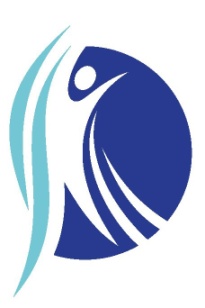                                25129 The Old Road Suite 100                                 Stevenson Ranch, CA. 91381                                           661-284-1984             BALANCE ASSESSMENT FOR CONCUSSION MANAGEMENTPlayers First Name 				MI				Last NameDOB 									Address								CityState									ZipParent Home/Cell Phone #__________________       Parent Email____________________________Parent/Guardian Name (print)_________________________________________________________Parent /Guardian Signature						                                               Adult accompanying participant at event:        	               Chaperone/Guardian (print)                                                  Chaperone/Guardian( Signature)         Biodex Assessment for Concussion Managements is not a substitution for medical diagnosis. A baseline test is preformed to establish an individual athlete’s pre-injury performance. In the case of a suspected concussion, it is the baseline test to which post-injury assessments are compared, providing the objective data necessary to track recovery.